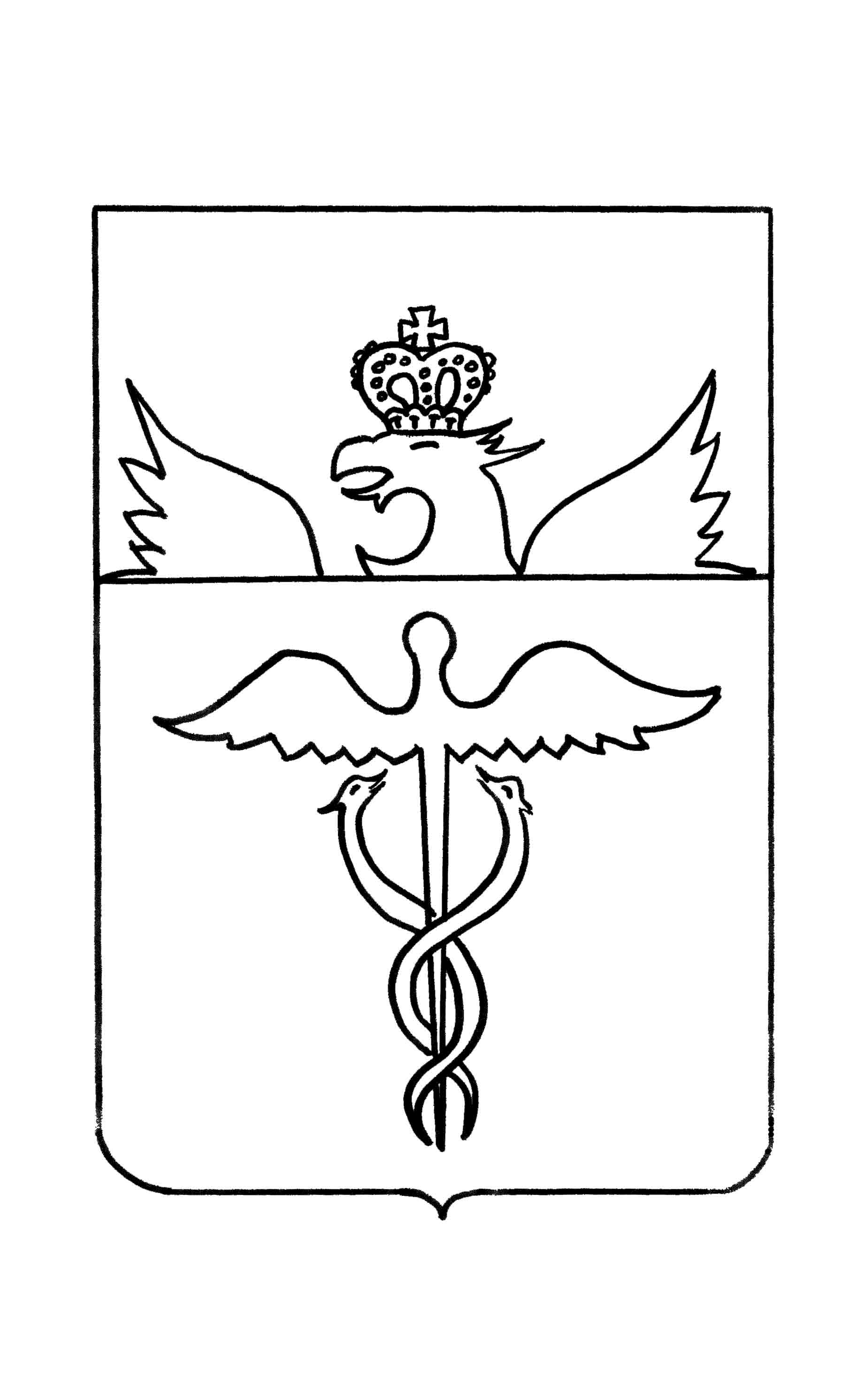 Совет народных депутатов Озёрского сельского  поселенияБутурлиновского муниципального районаВоронежской областиРЕШЕНИЕот  28.02.2022 г.       №60 с.ОзёркиО внесении изменений в Положение о бюджетном процессе в Озёрском сельском поселении Бутурлиновского муниципального района Воронежской области, утвержденное решением Совета народных депутатов Озёрского сельского поселения от 28.12.2021г.  №54В соответствии  Бюджетным Кодексом Российской Федерации, Федеральным законом от 06.10.2003 г. № 131-ФЗ «Об общих принципах организации местного самоуправления в Российской Федерации»,законом Воронежской области от 10.10.2008 г.  № 81-ОЗ«О  бюджетном процессе в Воронежской области»,рассмотрев протест прокуратуры от 28.01.2022 г. № 2-1-2022/106, Совет народных депутатов Озёрского  сельского поселения Бутурлиновского муниципального района Р Е Ш И Л :1. Внести в Положение о бюджетном процессе в Озёрском сельском поселении Бутурлиновского муниципального района Воронежской области, утвержденное решением Совета народных депутатов Озёрского сельского поселения от 28.12.2021 г. № 544, следующие   изменения:1.1. Статью 8 «Бюджетные полномочия органа внутреннего муниципального финансового контроля»дополнить абзацами следующего содержания:«Органы местного самоуправления, органы местной администрации, организации и должностные лица обязаны представлять по запросам органов внутреннего государственного (муниципального) финансового контроля информацию, документы и материалы, необходимые в целях установления и (или) подтверждения фактов, связанных с деятельностью объекта контроля, в отношении которого проводятся проверка, ревизия, обследование.Органы местного самоуправления, органы местной администрации, а также организации, являющиеся владельцами и (или) операторами информационных систем, обязаны предоставлять по запросам органов внутреннего государственного (муниципального) финансового контроля доступ к данным информационных систем, владельцами и (или) операторами которых они являются, в соответствии с законодательством Российской Федерации об информации, информационных технологиях и о защите информации, законодательством Российской Федерации о государственной и иной охраняемой законом тайне.»1.2. Статью 57 «Лицевые счета для учета операций по исполнению бюджета Озёрского сельского поселения» дополнить абзацем следующего содержания:«Учет операций со средствами участников казначейского сопровождения, источником финансового обеспечения которых являются средства, указанные в статьях 242.25 и 242.26 Бюджетного кодекса Российской Федерации, производится на лицевых счетах, открываемых в отделе № 5 Управления Федерального казначейства по Воронежской области.»2. Опубликовать настоящее решение  в официальном периодическом печатном издании «Вестник муниципальных правовых актов Озёрского сельского поселения Бутурлиновского муниципального района Воронежской области»3. Настоящее решение вступает в силу с момента опубликования.Глава  Озёрского сельского поселения                               В.А.ЗагоновПредседатель  Совета народных депутатовОзёрского сельского поселения   		И.В.Шелковникова